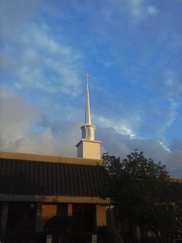 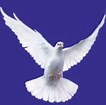 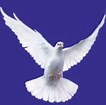 Core ValuesPresent with our Lord and with each other every Lord’s Day.Committed to growing in our knowledge and love of the Lord.Serving each other and the world around us in His NameThe Religious and MoralFoundations of Our NationThe Rev. Rob HartleyThere is a not-particularly-new movement afoot in this country that strives to define America as a nation in which there is no place for religious ideas or influences in the public square.  This has become the new definition of the separation of Church and State.  In this movement, religion (particularly Christianity), if it must be exercised at all, is to be a private matter kept out of all public discourse and decision-making.  However, my life, and I suspect your life also, is governed by a relationship with God and by the moral and ethical implications that relationship brings.   As citizens of this great and democratic nation, it is surely appropriate for us to project our Christian Worldview alongside other worldviews, such as secularism, in influencing the public and political direction of this country.  So, who is making up this new rule that there is no place for Christianity in the public square?  The desire and strategy to ban religion from the public discourse is part of a movement called Progressivism.  Progressivism is about re-writing, eliminating, or re-shaping issues and institutions judged to be a detriment to its objectives.  Among other things, it preaches that religion is a drag on progress, at least progress as the movement defines it.  Historical revisionism (revising or reframing history) that is coming out of the Progressive Movement suggests that the first amendment, which calls for the separation of church and state,  is about keeping religion out  of  public  discourse.   This,  however,  is actually not the same thing as the nation’s founding concepts of freedom of religion.  Freedom of religion, as envisioned by the Founding Fathers, is simply the need to assure freedom from any state sponsored interference of people worshiping as they desire.  Separation of church and state is freedom of religion, not freedom from religion.The great harm of the Progressive Movement is that of the jettisoning things that have made our country uniquely and highly successful among the nations of the world.  Chief among them is the religious, moral, and ethical underpinning of our democracy and economic system.  What is in fact happening is that traditional religion is being replaced in the public square with a new religion; it is called Secularism.  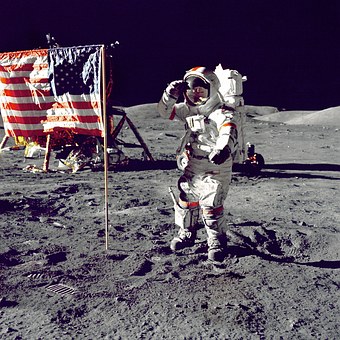 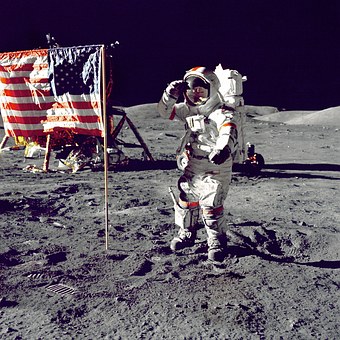 The expression of religious convictions was the practice of the vast majority of the founders of this nation.  They did not hide their light under a bushel when it came to the influence of God in their lives, or the life of this nation.  George Washington said, "The propitious smiles of heaven can never be expected on a nation which disregards the eternal rules of order and right which heaven itself has ordained." And in Washington’s famous farewell address he said, “Of all the habits and dispositions which lead to political prosperity, religion and morality are indispensable supports.”   Christians should strive to assure the ethical character of their leaders as judged from their Christian Worldview.  U.S. President and minister of the Gospel, James A. Garfield, stated, "Now, more than ever, the people are responsible for the character of their Congress… If the next centennial [century] does not find us a great nation. . . . it will be because those who represent the enterprise, the culture, and the morality of the nation do not aid in controlling the political forces."  George Washington and James Garfield are not isolated examples of the “Faith of Our Fathers.”  		Father Rob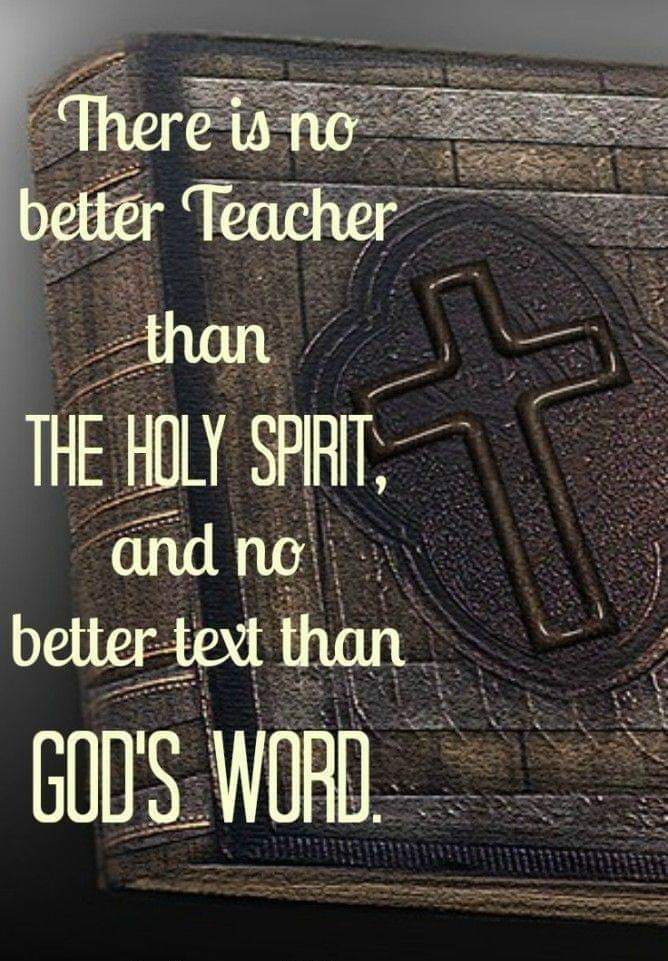 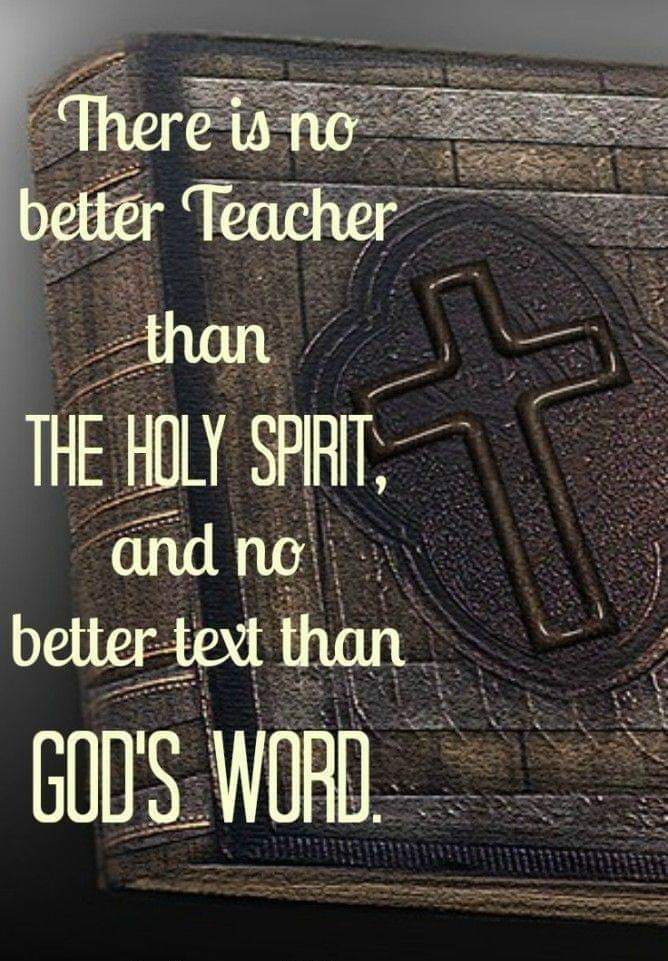 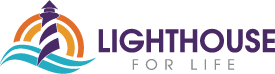 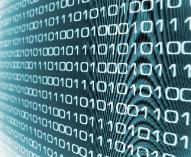 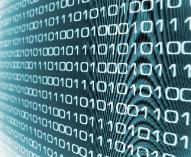 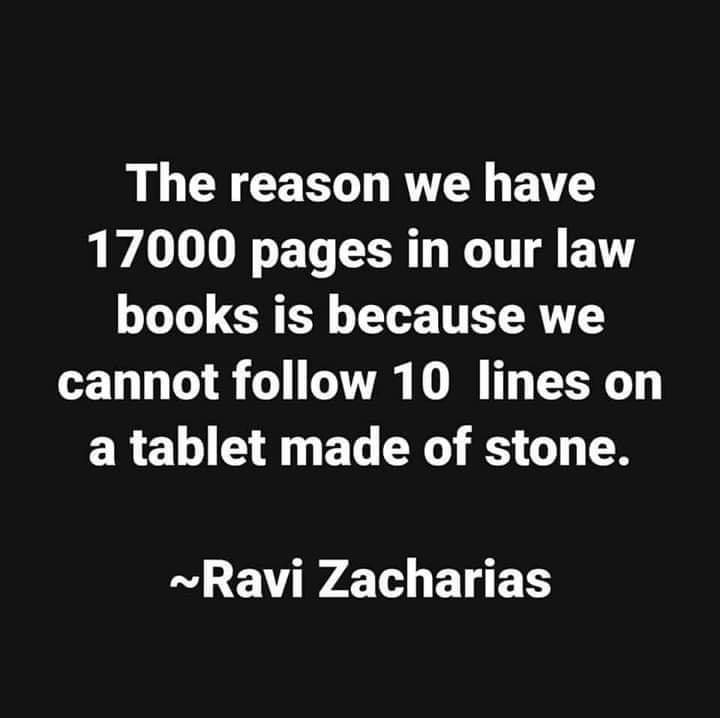 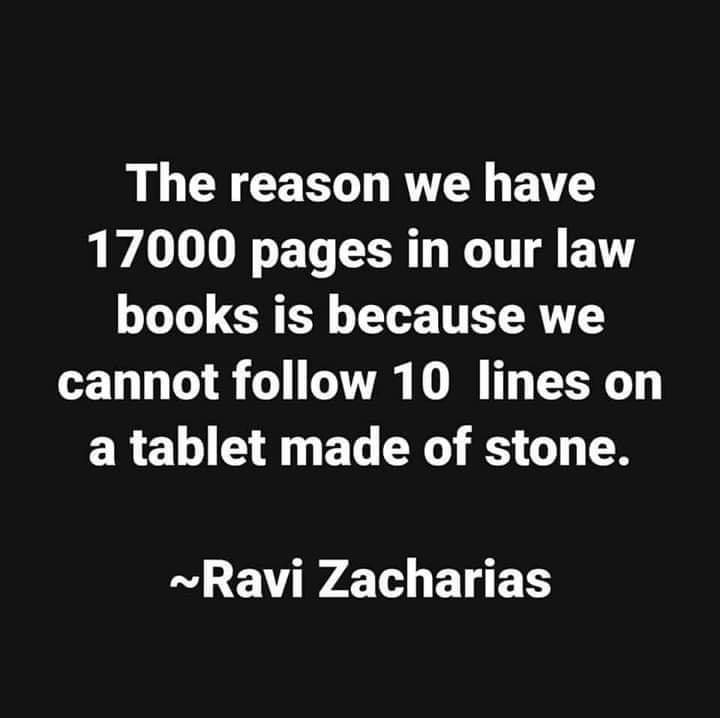 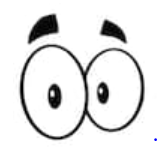 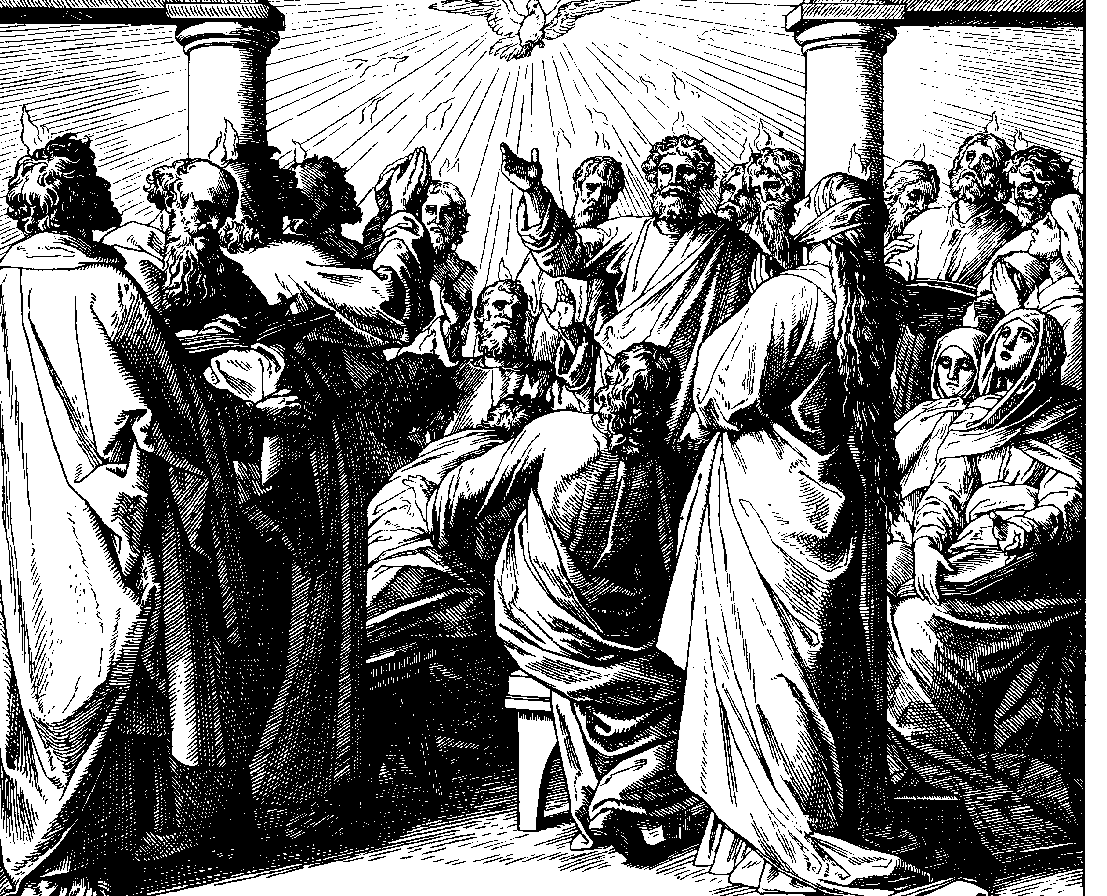 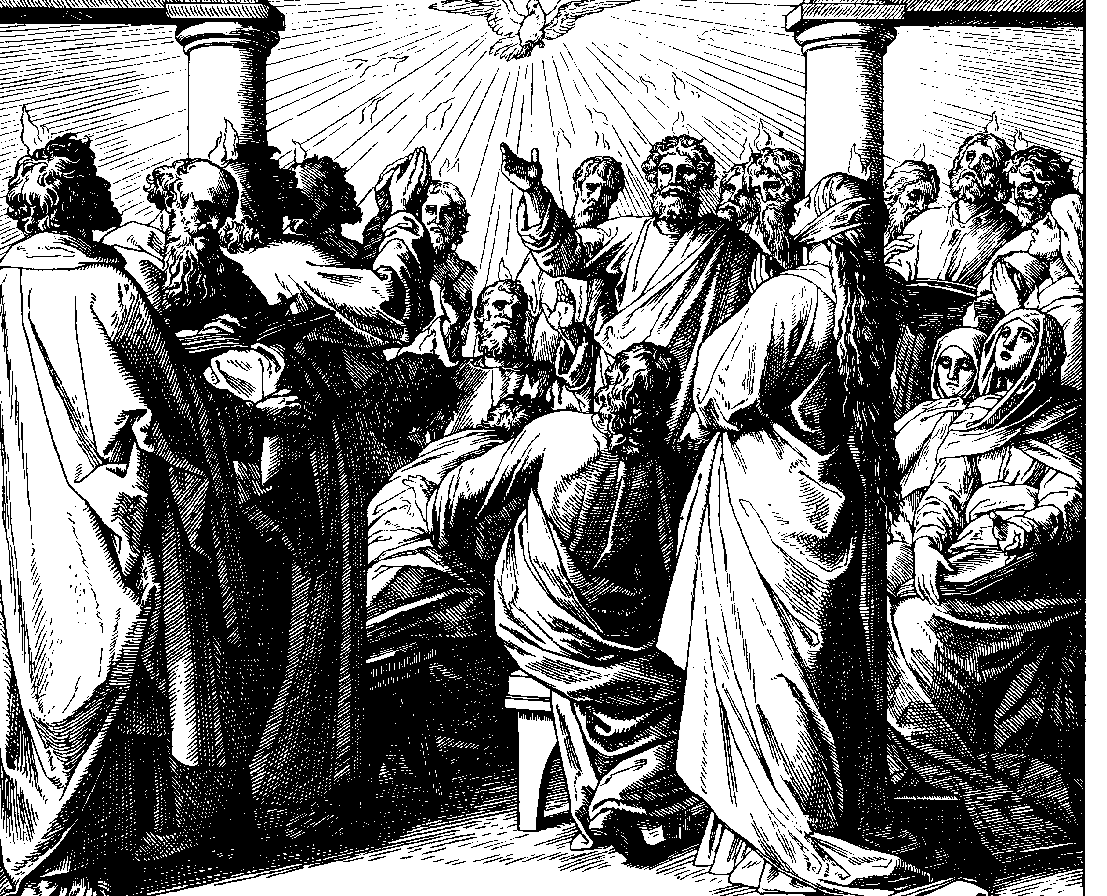 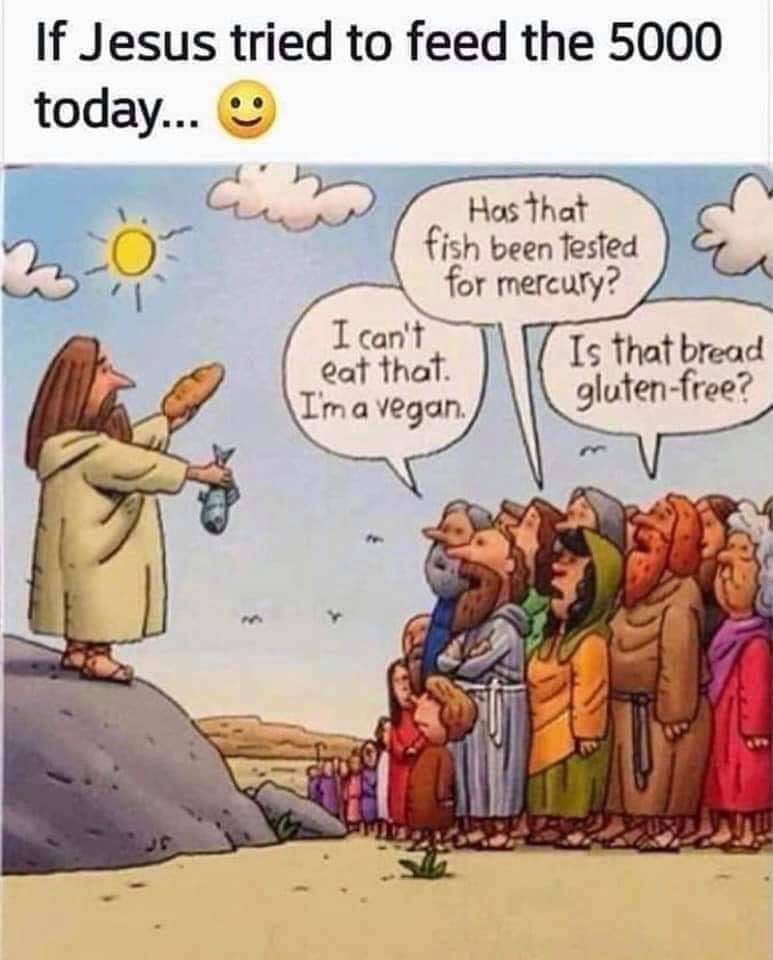 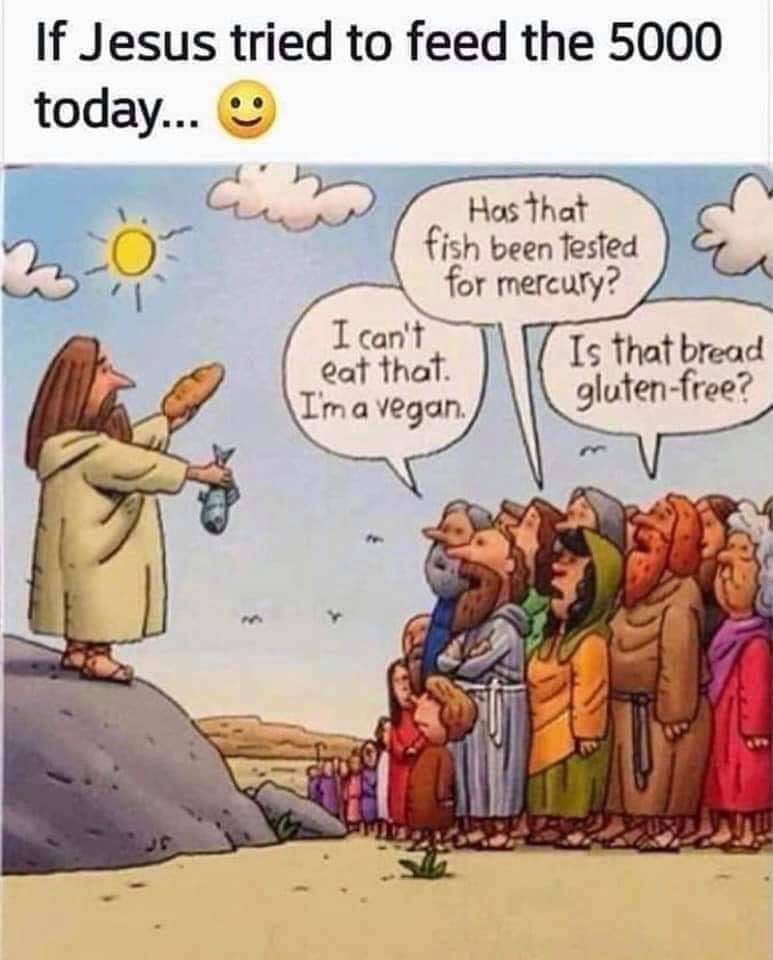 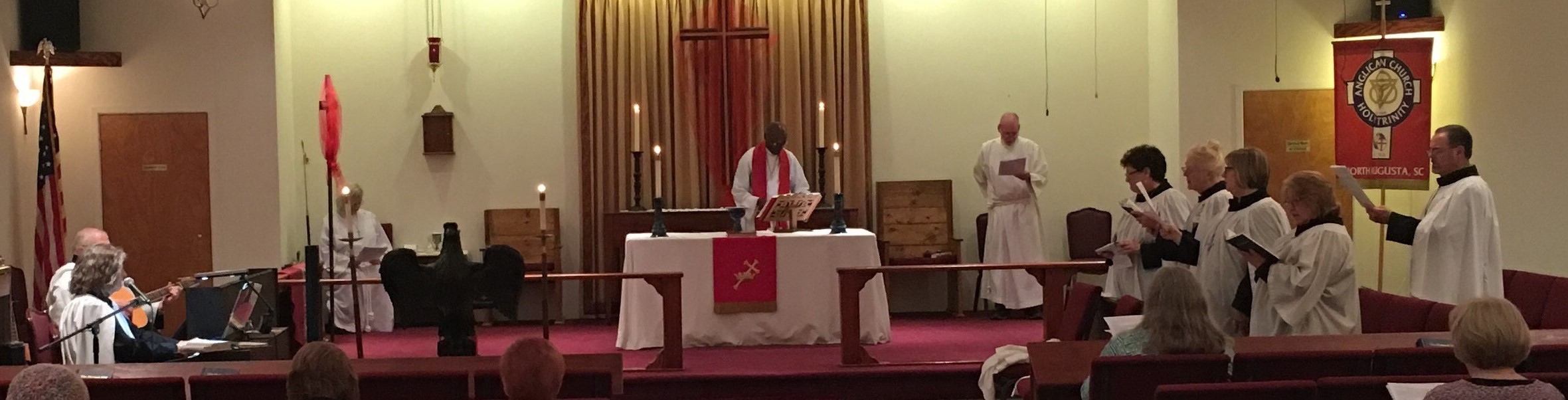 